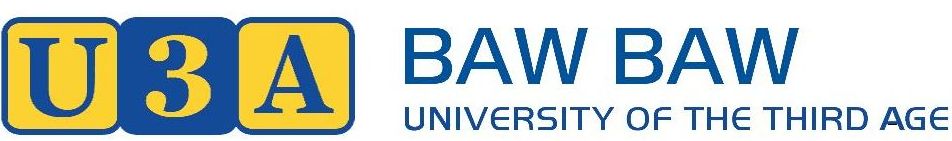 info@u3abawbaw.org.au PO Box 1320Warragul VIC 382021 January 2022Dear Members,Because of the uncertainty in the community about the new Omricon strain of the Covid virus, the Committee has decided to defer returning to our rooms in Term One. Therefore, courses will be offered on Zoom until further notice.Until the current situation with the hospitals being unable to cope with demand for services is resolved, many of our members will be nervous about gathering with a possibility of contracting this highly contagious virus. Government restriction on numbers means that we are constrained once again to limit the attendance numbers in our rooms.Another consideration is that masks MUST be worn, if we gather in the rooms, this will be uncomfortable for many. We are very disappointed but want to ensure that all of our members remain safe and well. The committee will continue to review the situation and you will be notified as soon as we are able to return to the rooms. Enrolments for all courses are open. There is an exciting selection this term with four interesting new courses, please look at the Course Booklet and ensure that you enrol on-line in courses that you are interested in. If you require assistance when enrolling in any of our courses, please contact the Tutor or Steph Wellard, Courses Coordinator on 0419 509 607.With best wishes and hoping you all stay safe and well. Mary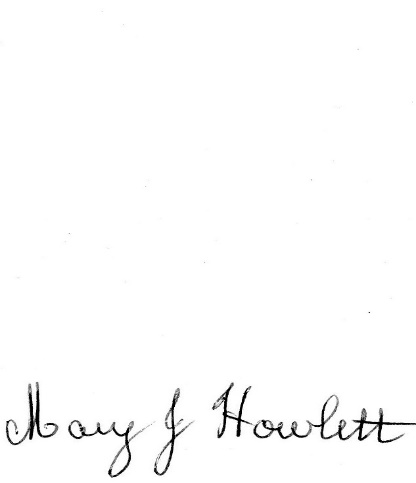 Mary Howlett
President